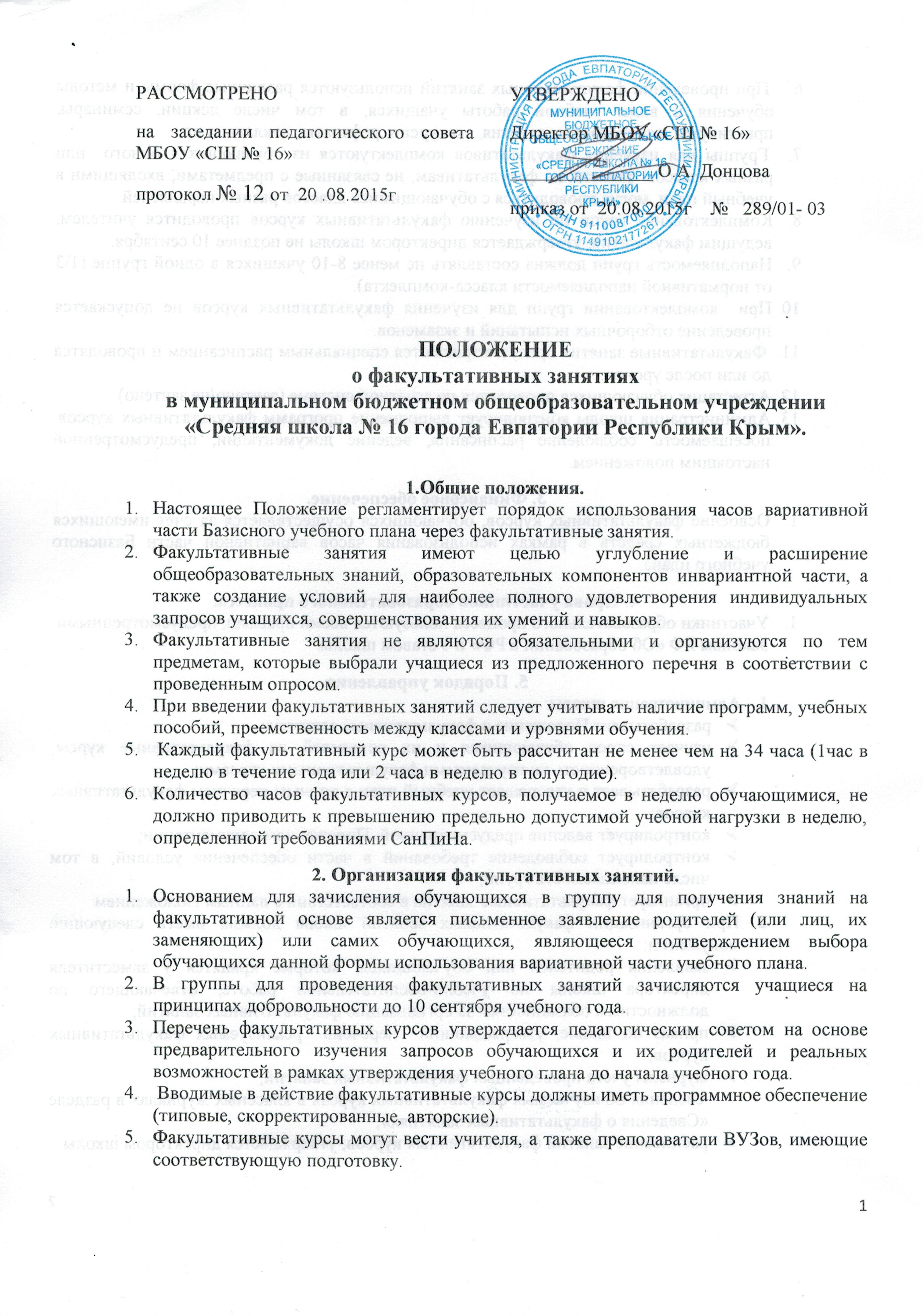 ПОЛОЖЕНИЕ о факультативных занятияхв муниципальном бюджетном общеобразовательном учреждении «Средняя школа № 16 города Евпатории Республики Крым».1.Общие положения.Настоящее Положение регламентирует порядок использования часов вариативной части Базисного учебного плана через факультативные занятия. Факультативные занятия имеют целью углубление и расширение общеобразовательных знаний, образовательных компонентов инвариантной части, а также создание условий для наиболее полного удовлетворения индивидуальных запросов учащихся, совершенствования их умений и навыков.Факультативные занятия не являются обязательными и организуются по тем предметам, которые выбрали учащиеся из предложенного перечня в соответствии с проведенным опросом.При введении факультативных занятий следует учитывать наличие программ, учебных пособий, преемственность между классами и уровнями обучения. Каждый факультативный курс может быть рассчитан не менее чем на 34 часа (1час в неделю в течение года или 2 часа в неделю в полугодие).Количество часов факультативных курсов, получаемое в неделю обучающимися, не должно приводить к превышению предельно допустимой учебной нагрузки в неделю, определенной требованиями СанПиНа.2. Организация факультативных занятий.Основанием для зачисления обучающихся в группу для получения знаний на факультативной основе является письменное заявление родителей (или лиц, их заменяющих) или самих обучающихся, являющееся подтверждением выбора обучающихся данной формы использования вариативной части учебного плана. В группы для проведения факультативных занятий зачисляются учащиеся на принципах добровольности до 10 сентября учебного года.Перечень факультативных курсов утверждается педагогическим советом на основе предварительного изучения запросов обучающихся и их родителей и реальных возможностей в рамках утверждения учебного плана до начала учебного года. Вводимые в действие факультативные курсы должны иметь программное обеспечение (типовые, скорректированные, авторские).Факультативные курсы могут вести учителя, а также преподаватели ВУЗов, имеющие соответствующую подготовку. При проведении факультативных занятий используются различные формы и методы обучения и виды учебной работы учащихся, в том числе лекции, семинары, практикумы, лабораторные занятия, экскурсии, рефераты, доклады и др. Группы для изучения факультативов комплектуются из обучающихся одного  или разных классов. Занятия по факультативам, не связанные с предметами, входящими в учебный план, могут проводиться с обучающимися классов разных параллелей.Комплектование групп по изучению факультативных курсов проводится учителем, ведущим факультатив, утверждается директором школы не позднее 10 сентября.Наполняемость групп должна составлять не менее 8-10 учащихся в одной группе (1\3 от нормативной наполняемости класса-комплекта).При  комплектовании групп для изучения факультативных курсов не допускается проведение отборочных испытаний и экзаменов. Факультативные занятия предусматриваются специальным расписанием и проводятся до или после уроков. Аттестация обучающихся проводится по зачётной системе (зачтено/не зачтено).Администрация школы контролирует выполнение программ факультативных курсов, посещаемость, соблюдение расписания, ведение документации, предусмотренной настоящим положением.3. Финансовое обеспечение.Освоение факультативных курсов, обучающихся осуществляется за счет имеющихся бюджетных средств в рамках использования часов вариативной части Базисного учебного плана.4. Права участников образовательного процесса.Участники образовательного процесса пользуются всеми правами, предусмотренными Законом РФ «Об образовании в РФ» и Уставом школы.5. Порядок управления.Администрация школы:разрабатывает Положение о факультативных занятиях;изучает спрос обучающихся и их родителей на факультативные курсы, удовлетворенность их изучаемыми факультативными курсами;разрабатывает и утверждает учебный план с полным перечнем факультативных курсов;контролирует ведение предусмотренной  Положением документации;контролирует соблюдение требований в части обеспечения условий, в том числе наполняемость групп;организует факультативные занятия в соответствии с данным Положением.При организации факультативных занятий школа должна иметь следующие документы:заявления родителей или обучающихся, которые хранятся у заместителя директора школы по учебно-воспитательной работе, отвечающего по должностным обязанностям за организацию факультативных занятий;приказ по школе, утверждающий  перечень  реализуемых факультативных курсов;журналы учета проведенных факультативных занятий; сведения об изучаемых факультативных курсах в классных журналах в разделе «Сведения о факультативных занятиях»;расписание занятий факультативных курсов, утверждается директором школыРАССМОТРЕНОна заседании педагогического совета МБОУ «СШ № 16»протокол № 12 от  20 .08.2015г    УТВЕРЖДЕНОДиректор МБОУ «СШ № 16»_______________ О.А. Донцоваприказ от  20.08.2015г    №   289/01- 03